Конкурс раскрасокОбучающие  МБОУ СОШ  № 4 участвовали в муниципальном конкурсе раскрасок по безопасности дорожного движения.В конкурсе были выделены номинации: «Ситуации – ловушки на дороге зимой, весной, летом, осенью».  В каждой номинации должно быть представлено не менее 10 ситуаций – ловушек, в которую может попасть пешеход в зависимости от особенностей погоды и  культуры безопасного поведения на дороге.На конкурс свои работа представили:Куташов СергейХмелёв НикитаКравец Соня -3 работыЗамараева Ксюша – 3 работыМакарова НаташаОгий ВаряВсе участник получат световозвращатели.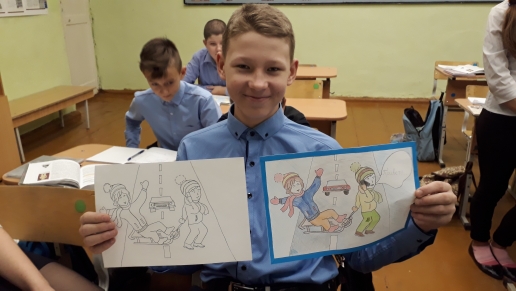 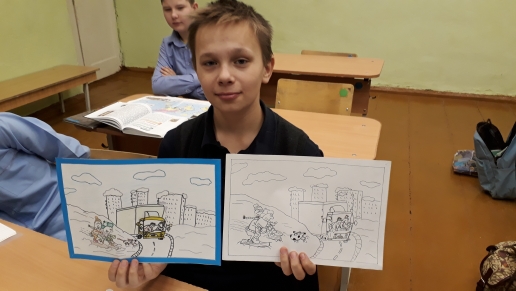 